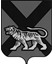 ТЕРРИТОРИАЛЬНАЯ ИЗБИРАТЕЛЬНАЯ КОМИССИЯ ХАНКАЙСКОГО РАЙОНАР Е Ш Е Н И Е30.09.2021    	                   с. Камень-Рыболов	                           № 27/128В соответствии с решением Избирательной комиссии  Приморского края от 30.06.2021 № 277/1878 «О размерах и порядке выплаты компенсации и дополнительной оплаты труда (вознаграждения) членам избирательных комиссий с правом решающего голоса, работникам аппаратов избирательных комиссий, а также выплат гражданам, привлекаемым к работе в данных комиссиях, в период подготовки и проведения выборов депутатов Законодательного Собрания Приморского края, назначенных на 19 сентября 2021 года» (в редакции  Избирательной комиссии Приморского края от 19.08.2021 № 311/2129) территориальная избирательная комиссия Ханкайского районаРЕШИЛА:Установить размеры ведомственного коэффициента для выплаты дополнительной оплаты труда (вознаграждения) за активную работу по подготовке и проведению выборов депутатов Законодательного Собрания Приморского края членам территориальной избирательной Ханкайского района с правом решающего голоса согласно приложению.2. Выплатить дополнительную оплату труда (вознаграждение) за активную работу по подготовке и проведению выборов депутатов Законодательного Собрания Приморского края членам территориальной избирательной комиссии Ханкайского района с правом решающего голоса в соответствии с установленными размерами ведомственного коэффициента.Председатель комиссии                                                                          О.В. ГурулеваСекретарь комиссии                                                                         М.В. ГерасименкоО размере ведомственного коэффициента для выплаты дополнительной оплаты труда (вознаграждения) за активную работу по подготовке и проведению выборов депутатов Законодательного Собрания Приморского края членам территориальной избирательной комиссии Ханкайского района с правом решающего голоса